Analiza stanu gospodarkiodpadami komunalnymi na terenie Gminy Nowa Wieś Wielkaza 2022 rok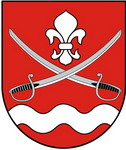 Nowa Wieś Wielka, kwiecień 2023Podstawa prawna i cel analizy stanu gospodarki odpadami komunalnymiCoroczna analiza stanu gospodarki odpadami komunalnymi na terenie Gminy Nowa Wieś Wielka i zakres tej analizy wynika z realizacji obowiązku nałożonego na gminy przepisami art. 3 ust. 2 pkt. 10 oraz art. 9 tb ustawy z dnia 13 września 1996 r. o utrzymaniu czystości i porządku w gminach (Dz. U. z 2022 r. poz. 2519 ze zm.). Celem analizy jest weryfikacja możliwości technicznych i  organizacyjnych gminy w zakresie gospodarowania odpadami komunalnymi. Materiałami źródłowymi są sprawozdania złożone przez podmioty odbierające odpady komunalne od właścicieli nieruchomości, podmiot odbierający odpady z punktów selektywnego zbierania odpadów komunalnych, informacje przekazane przez instalacje komunalne  oraz  roczne sprawozdanie Wójta Gminy do marszałka województwa i wojewódzkiego inspektora ochrony środowiska, wynikające z art. 9q wymienionej ustawy oraz innych dostępnych danych wpływających na koszty systemu gospodarowania odpadami komunalnymi. Analizę sporządza się w terminie do 30 kwietnia za poprzedni rok kalendarzowy i podlega ona publicznemu udostępnieniu na stronie internetowej Biuletynu Informacji Publicznej Gminy:  http://bip.nowawieswielka.pl/.W 2022 r. na terenie Gminy Nowa Wieś Wielka obowiązywały następujące akty prawne regulujące funkcjonowanie systemu gospodarowania odpadami komunalnymi: ustawa z dnia 13 września 1996 r. o utrzymaniu czystości i porządku w gminach (Dz. U. z 2022 r. poz. 2519 ze zm.);ustawa z dnia 14 grudnia 2012 r. o odpadach (Dz. U. z 2022 r. poz. 699 ze zm.);ustawa z dnia 27 kwietnia 2001 r. Prawo ochrony środowiska (Dz.U. z 2022 r. poz. 2556 ze zm.);rozporządzenie Ministra Klimatu z dnia 2 stycznia 2020 r. w sprawie katalogu odpadów (Dz.U. z 2020 r. poz. 10);rozporządzenie Ministra Środowiska z dnia 11 stycznia 2013 r. w sprawie szczegółowych wymagań w zakresie odbierania odpadów komunalnych od właścicieli nieruchomości (Dz. U. z 2013 r. poz. 122); rozporządzenie Ministra Środowiska z dnia 15 grudnia 2017 r. w sprawie poziomów ograniczenia składowania masy odpadów komunalnych ulegających biodegradacji (Dz. U. z 2017 r. poz. 2412);rozporządzenie Ministra Klimatu i Środowiska w sprawie sposobu obliczania poziomów przygotowania do ponownego użycia i recyklingu odpadów komunalnych (Dz. U. z 2021 r. poz. 1530);Uchwała Nr XVIII/166/20 Rady Gminy Nowa Wieś Wielka z dnia 16 lipca 2020 r. w sprawie ustalenia szczegółowego sposobu i zakresu świadczenia usług w zakresie odbierania odpadów komunalnych od właścicieli nieruchomości i zagospodarowania tych odpadów, w zamian za uiszczoną przez właściciela nieruchomości opłatę za gospodarowanie odpadami komunalnymi (Dz. Urz. Woj. Kuj.-Pom. poz. 3799);Uchwała Nr XXVIII/267/21 Rady Gminy Nowa Wieś Wielka z dnia 21 września 2021 r. zmieniająca uchwałę w sprawie ustalenia szczegółowego sposobu i zakresu świadczenia usług w zakresie odbierania odpadów komunalnych od właścicieli nieruchomości i zagospodarowania tych odpadów w zamian za uiszczoną przez właściciela nieruchomości opłatę za gospodarowanie odpadami komunalnymi (Dz. Urz. Woj. .Kuj.-Pom. poz. 4711);Uchwała Nr XVIII/165/20 Rady Gminy Nowa Wieś Wielka z dnia 16 lipca 2020 r. w sprawie Regulaminu utrzymania czystości i porządku na terenie Gminy Nowa Wieś Wielka (Dz.  Urz. Woj.   Kuj.-Pom. poz. 3798);Uchwała Nr XXVIII/266/21 Rady Gminy Nowa Wieś Wielka z dnia 21 września 2021 r. zmieniająca uchwałę w sprawie Regulaminu utrzymania czystości i porządku na terenie Gminy Nowa Wieś Wielka (Dz. Urz. Woj. Kuj.-Pom. poz. 4710);Uchwała nr XIII/98/15 Rady Gminy Nowa Wieś Wielka z dnia 26 listopada 2015 r. w sprawie terminu, częstotliwości i trybu uiszczania opłaty za gospodarowanie odpadami komunalnymi (Dz. Urz. Woj. .Kuj.-Pom. z 2015 r. poz. 4181);Uchwała nr XVIII/164/20 Rady Gminy Nowa Wieś Wielka z dnia 16 lipca 2020 r. w sprawie określenia wzoru deklaracji o wysokości opłaty za gospodarowanie odpadami  komunalnymi składanej przez właścicieli nieruchomości, na których zamieszkują mieszkańcy oraz warunków i trybu składania deklaracji za pomocą środków komunikacji elektronicznej (Dz. Urz. Woj. Kuj.-Pom. poz.3797);Uchwała Nr XIX/184/20 Rady Gminy Nowa Wieś Wielka z dnia 22 września 2020 r. zmieniająca uchwałę w sprawie określenia wzoru deklaracji o wysokości opłaty za gospodarowanie odpadami  komunalnymi składanej przez właścicieli nieruchomości, na których zamieszkują mieszkańcy oraz warunków i trybu składania deklaracji za pomocą środków komunikacji elektronicznej (Dz. Urz. Woj. Kuj.-Pom. poz. 4517);Uchwała Nr XVIII/163/20 Rady Gminy Nowa Wieś Wielka z dnia 16 lipca 2020 r. w sprawie wyboru metody ustalenia opłaty za gospodarowanie odpadami komunalnymi dla właścicieli nieruchomości, na których zamieszkują mieszkańcy oraz ustalenia stawki tej opłaty (Dz. Urz. Woj. Kuj.- Pom. poz. 3796);Uchwała Nr XXXVIII/373/22 Rady Gminy Nowa Wieś Wielka z dnia 14 czerwca 2022 r. zmieniająca uchwałę w sprawie wyboru metody ustalenia opłaty za gospodarowanie odpadami komunalnymi dla właścicieli nieruchomości, na których zamieszkują mieszkańcy oraz określenia stawki tej opłaty (Dz. Urz. Woj. Kuj.-Pom. z 2022 r. poz. 3239);Uchwała Nr XXV/243/21 Rady Gminy Nowa Wieś Wielka z dnia 19 maja 2021 r. w sprawie zwolnienia w części z opłaty za gospodarowanie odpadami komunalnymi właścicieli nieruchomości zabudowanych budynkami mieszkalnymi jednorodzinnymi kompostujących bioodpady stanowiące odpady komunalne w kompostowniku przydomowym  (Dz. Urz. Woj. Kuj.-Pom. poz. 2682); Uchwała Nr XXXI/294/21 Rady Gminy Nowa Wieś Wielka z dnia 16 grudnia 2021 r. w sprawie pokrycia części kosztów gospodarowania odpadami komunalnymi z dochodów własnych niepochodzących z pobranej opłaty za gospodarowanie odpadami komunalnymi.Ogólna charakterystyka funkcjonującego systemu gospodarowania odpadami komunalnymi na terenie  Gminy Nowa Wieś WielkaGminy z mocy prawa są obligowane do zorganizowania odbierania odpadów komunalnych, w zamian za opłatę ponoszoną przez właścicieli nieruchomości. Zgodnie z art. 6 r. ust. 2, 2a i 2b ustawy o utrzymaniu czystości i porządku w gminach, z pobranych opłat za gospodarowanie odpadami komunalnymi gmina pokrywa koszty odbierania, transportu, zbierania, odzysku i unieszkodliwiania odpadów komunalnych, tworzenia i utrzymania punktów selektywnego zbierania odpadów komunalnych oraz obsługi administracyjnej systemu, a ponadto edukacji ekologicznej w zakresie prawidłowego postępowania z odpadami komunalnymi. Z pobranych opłat gmina może też pokryć koszty wyposażenia nieruchomości w pojemniki lub worki do zbierania odpadów komunalnych, utrzymania pojemników w odpowiednim stanie sanitarnym, porządkowym i technicznym, a także pokryć koszty likwidacji tzw. dzikich wysypisk.W Gminie Nowa Wieś Wielka system ten obejmuje wyłącznie właścicieli nieruchomości zamieszkałych, w związku z tym właściciele nieruchomości położonych na terenie Gminy Nowa Wieś Wielka, na których nie zamieszkują mieszkańcy, a powstają odpady komunalne (dotyczy właścicieli np. sklepów, aptek, przedsiębiorstw, instytucji, punktów usługowych, rodzinnych ogrodów działkowych, nieruchomości wykorzystywanych na cele rekreacyjno-wypoczynkowe  itp.), zgodnie z przedmiotową ustawą, zobowiązani są do zawarcia indywidualnej umowy na odbiór odpadów komunalnych z uprawnionym podmiotem w zakresie odbierania odpadów komunalnych.Usługę odbioru oraz zagospodarowania zmieszanych i zbieranych selektywnie odpadów komunalnych od właścicieli nieruchomości zamieszkałych, w wyniku przeprowadzonego przetargu nieograniczonego oraz zawartej umowy, świadczyło w 2022 roku Przedsiębiorstwo Usług Komunalnych CORIMP Sp. z o.o., 85-825 Bydgoszcz ul. Wojska Polskiego 65.   Zasady postępowania z odpadami komunalnymi obowiązujące na terenie Gminy Nowa Wieś WielkaW ramach gminnego systemu mieszkańcy Gminy Nowa Wieś Wielka mają odbierane bezpośrednio z nieruchomości:odpady niesegregowane (zmieszane): odpady pozostałe po wydzieleniu odpadów podlegających segregacji, zbierane w pojemnikach – pojemniki opróżniane są z częstotliwością co dwa tygodnie, a raz na tydzień z budynków wielolokalowych;odpady selektywnie zbierane, takie jak: -  szkło, opakowania szklane zbierane w zielonych workach – raz w miesiącu,  - tworzywa sztuczne, odpady wielomateriałowe (kartoniki po napojach) i metale w żółtych workach – raz w miesiącu, -  papier i tekturę w niebieskich workach – raz w miesiącu,- bioodpady w brązowych workach  - od kwietnia do października  raz na dwa tygodnie z budynków mieszkalnych jednorodzinnych, raz na tydzień z budynków wielolokalowych,              a w  okresie od listopada do marca - raz w miesiącu z budynków mieszkalnych jednorodzinnych i raz na dwa tygodnie z budynków wielolokalowych;   - odpady wielkogabarytowe (takie jak np. meble i duży sprzęt AGD) - w ramach objazdowej zbiórki - raz w roku, w okresie wiosennym, po wcześniejszym zgłoszeniu do Urzędu Gminy przez właściciela nieruchomości zapotrzebowania na odbiór tego typu odpadów.Sposób postępowania mieszkańców z innego rodzajami odpadów jest następujący:- przeterminowane leki – należy umieszczać w odpowiednio oznakowanych pojemnikach      w  aptekach usytuowanych na terenie Gminy;- zużyte baterie i akumulatory – przyjmowane są w sklepach zajmujących się ich sprzedażą, a ponadto baterie można umieszczać w odpowiednio oznakowanych pojemnikach w budynkach użyteczności  publicznej lub dostarczać do  PSZOKów;- zużyty sprzęt elektryczny i elektroniczny - oddaje się w placówkach, które zajmują się sprzedażą tego sprzętu oraz do PSZOKów;- tekstylia i zużyta odzież – można dostarczać do PSZOKów, a ponadto do ustawionych na terenie Gminy specjalnie oznakowanych kontenerów, należących do podmiotów działających na innych zasadach niż system gospodarki odpadami komunalnymi;- eternit (azbest) – jest to odpad niebezpieczny i usuwanie odbywa się na odrębnych zasadach niż odpady komunalne; odbiór następuje bezpośrednio z nieruchomości po wcześniejszym zgłoszeniu do Urzędu Gminy;- papa, większa ilość odpadów budowlanych (powyżej 500 kg), poremontowych lub rozbiórkowych, styropian izolacyjny – odbiór tych odpadów należy indywidualnie zlecać na własny koszt przedsiębiorstwu odbierającemu odpady.Wszyscy właściciele nieruchomości zamieszkałych na terenie Gminy Nowa Wieś Wielka, w ramach uiszczanej opłaty za gospodarowanie odpadami komunalnymi, mogą dostarczać nieodpłatnie do Punktów Selektywnego Zbierania Odpadów Komunalnych powstające w gospodarstwach domowych odpady komunalne selektywnie zebrane, takie jak:- papier, tekturę, - tworzywa sztuczne, - opakowania wielomateriałowe, - metale, - szkło,- odpady budowlane i rozbiórkowe w ilości nie większej niż 500 kg na gospodarstwo domowe na rok (z wyjątkiem wyżej wymienionych), - bioodpady (odpady roślinne z ogródków przydomowych, obierki warzyw i owoców, skorupki jaj itp.), - chemikalia (opakowania po farbach i lakierach itp.), - baterie i akumulatory, - opony z pojazdów o dopuszczalnej masie całkowitej do 3,5  tony, - odpady wielkogabarytowe, -  odzież i tekstylia,- odpady niekwalifikujące się do odpadów medycznych, które powstają w gospodarstwie domowym w wyniku przyjmowania produktów leczniczych w formie iniekcji i prowadzenia monitoringu poziomu substancji we krwi, w szczególności igieł i strzykawek.Na terenie Gminy funkcjonują dwa Punkty Selektywnego Zbierania Odpadów Komunalnych czynne w każdą sobotę od godziny 8.00 do 12.00 w okresie od 1 listopada do 31 marca oraz w każdą sobotę od godz. 8.00 do godz. 14.00 w okresie od 1 kwietnia do 31 października, z wyjątkiem dni ustawowo wolnych od pracy. Lokalizacja PSZOKów:Brzoza ul. Przemysłowa 5;Nowa Wieś Wielka ul. Ogrodowa 2.Administratorem obu PSZOKów jest Gmina Nowa Wieś Wielka, natomiast wykonawcą Przedsiębiorstwo Usług Komunalnych Corimp Sp. z o.o. w Bydgoszczy. Odpady z PSZOKów są odbierane według faktycznych potrzeb z przestrzeganiem warunków sanitarnych. Pojemniki do odpadów komunalnych zmieszanych i worki do odpadów selektywnie zebranych dostarcza PUK Corimp Sp.  z o.o. w ramach umowy. Ilość wydawanych nowych worków jest proporcjonalna do ilości zapełnionych  worków przez mieszkańców i wystawionych do odebrania.Możliwości przetwarzania zmieszanych odpadów komunalnych, odpadów zielonych oraz pozostałości z sortowania i pozostałości z mechaniczno-biologicznego przetwarzania odpadów komunalnych przeznaczonych do składowania.Według ustawy o odpadach przetwarzanie to procesy odzysku lub unieszkodliwiania, w tym przygotowanie poprzedzające odzysk lub unieszkodliwianie.Na terenie Gminy Nowa Wieś Wielka nie ma możliwości przetwarzania wyżej wymienionych odpadów komunalnych.W dniu 15 marca 2021 r. Gmina Nowa Wieś Wielka i Miasto Bydgoszcz zawarły porozumienie międzygminne  nr 032.56.1.2021 (Dz. Urz. Woj. Kuj.- Pom. poz. 2019)  w sprawie przejęcia przez Miasto Bydgoszcz zadania własnego Gminy Nowa Wieś Wielka w zakresie realizacji obowiązku utrzymania i eksploatacji instalacji do przetwarzania odpadów komunalnych. Na mocy porozumienia  zostało zagospodarowane 84,5%  niesegregowanych (zmieszanych) odpadów komunalnych wytworzonych przez właścicieli nieruchomości zamieszkałych położonych  na terenie Gminy Nowa Wieś Wielka,  poprzez termiczne przetworzenie w Zakładzie Termicznego Przekształcania Odpadów Komunalnych w Bydgoszczy, prowadzonym przez Międzygminny Kompleks Unieszkodliwiania Odpadów ProNatura Sp. z o.o., ul. Ernsta Petersona 22  w Bydgoszczy. Pozostała część odpadów niesegregowanych (zmieszanych) była przekazana do Instalacji Komunalnej Przedsiębiorstwo Usług Komunalnych Corimp Sp. z o.o., ul. Wojska Polskiego 65 w Bydgoszczy i Instalacji do mechaniczno-biologicznego przetwarzania odpadów prowadzona przez Remondis Bydgoszcz Sp. z o.o.,  ul. Inwalidów 45 w Bydgoszczy. Bioodpady stanowiące odpady komunalne zostały przekazane do Instalacji Komunalnej Przedsiębiorstwo Usług Komunalnych Corimp Sp. z o.o., ul. Wojska Polskiego 65 w Bydgoszczy oraz instalacji do mechaniczno-biologicznego przetwarzania odpadów prowadzonej przez Remondis Bydgoszcz Sp. z o.o. , ul. Inwalidów45  w Bydgoszczy.  Potrzeby inwestycyjne związane z gospodarowaniem odpadami komunalnymiW 2022 r. zaplanowano wybudowanie nowego Punktu Selektywnego Zbierania Odpadów Komunalnych. Opracowano dokument pod nazwą Program funkcjonalno-użytkowy oraz złożono wnioski o współfinansowanie tego działania do Banku Gospodarstwa Krajowego w Programie Polski  Ład.Koszty poniesione w związku z odbieraniem, odzyskiem, recyklingiem i unieszkodliwieniem odpadów komunalnych w podziale na wpływy, wydatki i nadwyżki z opłat za gospodarowanie odpadami komunalnymi.Na terenie Gminy Nowa Wieś Wielka obowiązuje metoda ustalenia opłaty za gospodarowanie odpadami komunalnymi będąca iloczynem liczby mieszkańców zamieszkujących daną nieruchomość oraz stawki opłaty. Wszyscy mają ustawowy obowiązek zbierania i odbierania odpadów komunalnych w sposób selektywny.W wyniku przetargu nieograniczonego na odbiór i zagospodarowanie odpadów  komunalnych została wyłoniona oferta dotychczasowego Przedsiębiorstwa Usług Komunalnych CORIMP Sp. z o.o. w Bydgoszczy. Umowa została zawarta na jeden rok, na okres od 1 lipca 2022 r. do 30 czerwca 2023 r. W związku z powyższym dotychczasowa stawka miesięcznej opłaty w wysokości 28,00 zł od osoby została określona uchwałą Rady Gminy Nowa Wieś Wielka w wysokości 32,00 zł, z mocą obowiązywania od 1 sierpnia 2022 r. W przypadku gdy właściciel  nieruchomości nie wypełnia ustawowego obowiązku zbierania odpadów w sposób selektywny określono stawkę opłaty  podwyższonej, stanowiącej trzykrotność wysokości stawki. Ponadto obowiązuje zwolnienie w opłacie za gospodarowanie odpadami komunalnymi za posiadany kompostownik na podstawie złożonej przez właściciela nieruchomości deklaracji z oświadczeniem o posiadaniu na nieruchomości kompostownika przydomowego i kompostowaniu w nim bioodpadów stanowiących odpady komunalne. Wysokość miesięcznego zwolnienia wynosi 0,50 zł od mieszkańca, proporcjonalnie do zmniejszenia kosztów gospodarowania odpadami komunalnymi z gospodarstw domowych. Według stanu na 31.12.2022 r. jest zgłoszonych 151 kompostowników i korzystających z ulgi 483 mieszkańców.Łączne koszty funkcjonowania systemu gospodarowania odpadami komunalnymi w 2022 r. obejmujące   koszty odbierania, transportu, zbierania, odzysku i unieszkodliwiania odpadów komunalnych, utrzymania punktów selektywnego zbierania odpadów komunalnych, obsługi administracyjnej tego systemu oraz edukacji ekologicznej w zakresie prawidłowego zbierania odpadów komunalnych wyniosły 3.548.281,23 zł.W tym:wartość opłaconych faktur tytułem poniesionych kosztów związanych z odbieraniem transportem i zagospodarowaniem odpadów komunalnych od właścicieli nieruchomości zamieszkałych oraz z punktów selektywnej zbiorki odpadów komunalnych za 2022 r. na podstawie umowy zawartej pomiędzy Gminą Nowa Wieś Wielka, a Przedsiębiorstwem CORIMP Sp. z o.o. w Bydgoszczy wyniosła    2.772.016,11 zł.;  dotacja na sfinansowanie wydatków związanych z realizacją zadania własnego Gminy Nowa Wieś Wielka w zakresie utrzymania i eksploatacji instalacji do przetwarzania  odpadów komunalnych, w ramach którego jest zagospodarowana część niesegregowanych opadów komunalnych w Zakładzie Termicznego Przetwarzania Odpadów Komunalnych zgodnie  z zawartym porozumieniem międzygminnym z Miastem Bydgoszcz, obowiązującym od 1 lipca 2021 r., wyniosła     520.908,64 zł.Stan należności tytułem opłaty za gospodarowanie odpadami komunalnymi na dzień 31 grudnia 2022 r. wynikający ze złożonych przez mieszkańców deklaracji wyniósł    3.244.203,00 zł.Wysokość wpłat mieszkańców, stanowiących dochód gminy wyniosła  3.217.810,11 zł. Nadwyżki z opłat za gospodarowanie odpadami komunalnymi nie było.Liczba mieszkańców Na dzień 31.12.2022 r. liczba obowiązujących deklaracji złożonych przez właścicieli nieruchomości zamieszkałych wynosiła 3.210. Liczba gospodarstw domowych: 3.280. Z deklaracji wynika, że gminnym  systemem gospodarowania odpadami komunalnymi zostało objętych  9.194 mieszkańców. Różnica pomiędzy osobami zameldowanymi (na pobyt stały: 9.955 i czasowy: 133, łącznie: 10 088 osób), wyniosła 894 osoby.  Przyczyna może wynikać m.in. z faktu, iż część osób zameldowanych na terenie Gminy Nowa Wieś Wielka z uwagi na miejsce pracy, nauki, założenie własnej rodziny, lub z innych powodów, zamieszkuje poza jej terenem lub odwrotnie, że zamieszkują tu osoby zameldowane w innych gminach. Zgodnie z ustawą o utrzymaniu czystości i porządku w gminach właściciel nieruchomości wykazuje w deklaracji o wysokości opłaty za gospodarowanie odpadami komunalnymi liczbę osób faktycznie zamieszkujących. Dane zawarte w deklaracjach są weryfikowane z ewidencją ludności oraz bazą geodezji w zakresie budynków mieszkalnych.      7.  Liczba właścicieli nieruchomości, którzy nie zawarli umowy, o której mowa w art.6ust.1,  w imieniu których gmina powinna podjąć działania, o których mowa w art. 6 ust. 6- 2, czyli właściciele nieruchomości niezamieszkałych, nieobjęci systemem gminnym gospodarowania odpadami komunalnymi, a ustawą obowiązani do udokumentowania w formie umowy korzystania z usług,  a którzy nie zawarli tej umowy.Zgodnie z cytowaną ustawą właściciele nieruchomości niezamieszkałych, na których prowadzona jest działalność gospodarcza są obowiązani do  legalnego pozbywania się odpadów oraz udokumentowania korzystania z usług poprzez okazanie umów i  dowodów uiszczania opłat za te usługi. Wójt, zgodnie z art. 3 ust. 3 pkt 3 ustawy, prowadzi ewidencję umów zawartych na odbieranie odpadów komunalnych od właścicieli nieruchomości w celu kontroli wykonywania przez właścicieli nieruchomości i przedsiębiorców obowiązków wynikających z ustawy. Na terenie Gminy Nowa Wieś Wielka do końca 2022 r. nie stwierdzono konieczności wydania przez Wójta Gminy decyzji administracyjnych wobec właścicieli nieruchomości, którzy nie zawarli umowy, o której mowa w art. 6 ust. 6-12 ustawy o utrzymaniu czystości i porządku w gminach.8. Ilość odpadów komunalnych wytwarzanych na terenie GminyIlość odpadów komunalnych z terenu Gminy Nowa Wieś Wielka w 2022 roku na podstawie sprawozdań otrzymanych od wpisanych do rejestru działalności regulowanej prowadzonego przez Wójta Gminy podmiotów odbierających odpady komunalne od właścicieli nieruchomości zamieszkałych i niezamieszkałych kształtowała się następująco:Łącznie odebrano z terenu Gminy Nowa Wieś Wielka 5 485,3980 ton odpadów komunalnych.  W odniesieniu do liczby mieszkańców  stanowi to średnio 597 kg na osobę, a biorąc pod uwagę ilość odpadów tylko z nieruchomości zamieszkałych średnia wynosi 476 kg na osobę. Dla porównania – wg danych GUS średnia masa wytworzonych odpadów komunalnych przez jednego mieszkańca na terenie województwa kujawsko-pomorskiego w 2021 r. wynosi 362 kg  (za 2022 r. brak informacji).Ilość odebranych odpadów komunalnych  zmieszanych i segregowanych oraz ich procentowy udział  w odniesieniu do łącznej masy odebranych odpadów komunalnych:- odpady niesegregowane (zmieszane)  2.989,9000 ton, to stanowi  54,5% w stosunku do wszystkich odpadów.-  odpady  segregowane  2 495,4980 ton, to stanowi 44,5% w stosunku do wszystkich odpadów,    w tym bioodpady stanowiące odpady komunalne  1.023,9600 ton, to stanowi 18,7% w stosunku do wszystkich odpadów, a  41,0% w stosunku do odpadów selektywnie zebranych.8.1. Odpady komunalne z nieruchomości zamieszkałych Z łącznej liczby 3280 gospodarstw domowych na terenie Gminy Nowa Wieś Wielka zostało odebranych 4377,8880 ton odpadów komunalnych, stanowi to 79,8% wszystkich odpadów komunalnych odebranych w Gminie.     W porównaniu z 2021 rokiem nastąpiło zmniejszenie ilości odpadów o 55,1589 ton.Odpadów niesegregowanych (zmieszanych) odebrano 2.153,8600 ton, to jest 49,2% w stosunku do wszystkich odpadów odebranych z nieruchomości zamieszkałych. W porównaniu z 2021 r. nastąpiło zmniejszenie ilości zmieszanych odpadów o 217,4300 ton, co można wytłumaczyć polepszeniem segregacji. Odpadów segregowanych odebrano 2.224,0280 ton, to stanowi 50,8% w stosunku do wszystkich odpadów odebranych z nieruchomości zamieszkałych, w tym bioodpadów 898,1800 ton, to stanowi 20,5% w stosunku do wszystkich odpadów. Odpadów segregowanych w 2022 roku zebrano więcej o 151,2711 ton  w porównaniu z 2021 r. Najbardziej  zauważalna różnica w ilości odpadów między rokiem 2022 a 2021 jest w przypadku bioodpadów (w 2021 r. odebrano 603,5400 ton), co jest związane z wprowadzeniem od 1 lipca 2021 r. odbioru bioodpadów bezpośrednio z nieruchomości.Z  PSZOKów odebrano 715,1780 ton odpadów, stanowi  to 16,3% w odniesieniu  do wszystkich odpadów wytworzonych przez mieszkańców. W porównaniu z rokiem 2021 zmniejszyła się ilość o 208,9979 ton, głównie bioodpadów, odpadów opakowaniowych tworzywa sztucznego i metali  oraz odpadów poremontowych. Zmniejszenie bioodpadów PSZOKach wynika za zwiększenia ilości tych odpadów odbieranych bezpośrednio z nieruchomości, o czym wspomniano wyżej.Struktura frakcji odpadów komunalnych odebranych od właścicieli nieruchomości zamieszkałych kształtowała się następująco:8.2.  Odpady komunalne z nieruchomości niezamieszkałych      Według złożonych sprawozdań podmiotów odbierających odpady komunalne z nieruchomości niezamieszkałych ilość odpadów wyniosła 1.107,5100 ton, to stanowi 20,2% w stosunku do wszystkich odpadów komunalnych odebranych z terenu Gminy Nowa Wieś Wielka. Struktura frakcji odebranych odpadów komunalnych z nieruchomości niezamieszkałych:9.  Ilość przeznaczonych do składowania pozostałości z sortowania odpadów komunalnych i pozostałości z procesu mechaniczno-biologicznego przetwarzania niesegregowanych (zmieszanych ) odpadów komunalnych.Do składowania przekazano 197,2543 ton odpadów pozostałych po sortowaniu odpadów niesegregowanych (zmieszanych):- 165,8733 ton przekazano do Międzygminnego Kompleksu Unieszkodliwiania Opadów ProNatura Sp. z o.o. Zakład Gospodarki Odpadami w Bydgoszczy ul. Prądocińska 28, - 29,5674 ton przekazano do Instalacji Komunalnej NOVAGO Żnin Sp. z o.o. Wawrzynki 35, - 1,8136 ton przekazano do składowiska w Giebni prowadzonego przez Przedsiębiorstwo Usług Gminnych Sp. z o.o. w Pakości ul. Inowrocławska 14.10. Uzyskane poziomy przygotowania do ponownego użycia i recyklingu odpadów komunalnych	Na mocy rozporządzenia Ministra Klimatu i Środowiska z dnia 3 sierpnia 2021 r. (Dz.U. poz. 1530) zmianie uległ sposób obliczania poziomów przygotowania do ponownego użycia i recyklingu odpadów komunalnych sprawozdawanych, za 2021 r. i lata kolejne. Według wzoru do obliczania poziomu bierze się pod uwagę stosunek łącznej masy odpadów komunalnych przygotowanych do ponownego użycia i poddanych recyklingu do łącznej masy wytworzonych odpadów w danej gminie. (Dotyczy wszystkich odebranych odpadów z terenu  gminy, z wyłączeniem odpadów budowlanych i opon, natomiast uwzględniona jest ilość bioodpadów). W 2022 roku  gminy były obowiązane osiągnąć poziom w wysokości co najmniej  25%.Gmina Nowa Wieś Wielka osiągnęła poziom    37,75 %Zgodnie z art. 9g ustawy o utrzymaniu czystości i porządku w gminach sprawozdanie Wójta Gminy z realizacji zadań z zakresu gospodarowania odpadami komunalnymi za 2022 rok zostało przekazane w terminie do 31 marca 2023 r. do marszałka województwa i wojewódzkiego inspektora ochrony środowiska poprzez Bazę BDO (Baza Danych o produktach i Opakowaniach oraz o Gospodarce Odpadami). Podsumowanie i wnioskiFunkcjonujący na terenie Gminy Nowa Wieś Wielka system gospodarki odpadami komunalnymi pozwala na legalne i dogodne pozbycie się wszystkich odpadów komunalnych. Gmina  w pełni realizuje nałożone obowiązki w zakresie gospodarki odpadami.Problemem w skali kraju jest drastyczny wzrost  kosztów gospodarki odpadami komunalnymi, ma to również przełożenie na sytuację w Gminie Nowa Wieś  Wielka. Od 1 sierpnia 2022 r. w  Gminie Nowa Wieś Wielka została przyjęta uchwałą Rady Gminy  stawka  opłaty w wysokości 32,00 zł (dotychczas 28,00 zł). Priorytetem jest zwiększenie świadomości ekologicznej mieszkańców w zakresie ograniczenia ilości odpadów (ale nie poprzez spalanie w piecach domowych) i prawidłowej segregacji odpadów w celu maksymalnego ograniczenia ilości odpadów zmieszanych, resztkowych, z których nie można odzyskać surowców w procesie recyklingu, gdyż ma to wpływ nie tylko na spełnienie norm narzuconych przez przepisy unijne, pod sankcją kar, ale również znacząco oddziałuje na ponoszone koszty. Nowa Wieś Wielka, 28 kwietnia 2023 r.Sporządziła:  Ewa ChabelInspektor ds. gospodarki odpadami komunalnymiReferat Inwestycji, Budownictwa i Infrastruktury KomunalnejLp.Nazwa przedsiębiorstwa odbierającego odpady komunalne z terenu Gminy Nowa Wieś WielkaIlość odebranych odpadów komunalnych (na podstawie umowy z Gminą) z nieruchomości zamieszkałych w tonach  [Mg]Ilość odebranych odpadów komunalnych  z nieruchomości niezamieszkałychw tonach [Mg]1.Przedsiębiorstwo Usług Komunalnych CORIMP Sp. z o.o. ul. Wojska Polskiego 65, 85-825 Bydgoszcz4.377,8880894,31002.REMONDIS Bydgoszcz Sp. z o.o. ul. Inwalidów 45, 85-749 Bydgoszcz0213,20004.Międzygminny Kompleks Unieszkodliwiania Odpadów PRONATURA Sp. z o.o. ul. Ernsta Petersona 22, 85-862 Bydgoszcz005.SOLIDUS s.c. Sławomir Misiejuk, Mariusz Meleń, ul. Okrężna 12, 85-550 Bydgoszcz(wykreślony z rejestru na wniosek Przedsiębiorcy w dniu 29.09.2021 r.)006.Przedsiębiorstwo Gospodarki Komunalnej i Mieszkaniowej Sp. z o.o. ul. Ks. P. Wawrzyniaka 33, 88-100 Inowrocław 00Razem:Razem:4.377,88801.107,5100Kod odpaduRodzaj odpaduBezpośrednio         z nieruchomości (Mg)Z PSZOK(Mg)Razem(Mg)200301Niesegregowane (zmieszane)2.153,860002153,8600150101Papier i tektura134,290016,6200150,9100150106 Tworzywa sztuczne, metale315,840027,2600343,1000150107 Szkło243,71008,6100252,3200200307Wielkogabarytowe63,880088,6400152,5200170101 170107  170904Poremontowe0365,7600365,7600200201Bioodpady745,6200152,5600898,180016  01  03Zużyte opony028,660028,660020 01 21* 20 01 23*20 01 35*20 01 36Elektryczne                 i elektroniczne4,980015,628020,608015  0110Opakowania             po niebezpiecznych08,49008,490016 01 03Opony028,660028,660020 01 32Leki0,430000,430020 01 33*Baterie      i akumulatory0,10000,16000,260020 01 10Odzież02,79002,7900Ogółem:3662,7100715,17804377,8880Kod odpaduRodzaj odpaduIlość w tonach20 03 01Niesegregowane (zmieszane)836,040015 01 01Opakowania papieru i tektury12,290015 01 02Opakow. z tworzyw sztucznych4,660015 01 06Zmieszane opakowaniowe39,170015 01 07Opakowania ze szkła36,910020 03 07Wielkogabarytowe11,620017 01 07Zmieszane odpady z betonu, gruzu…10,300020 02 01Odpady ulegające biodegradacji125,780020  0203Inne nie ulegające biodegradacji (z cmentarzy)30,7400RAZEM:1.107,5100